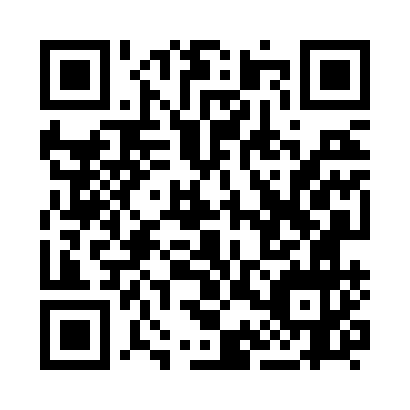 Prayer times for Timimoun, AlgeriaMon 1 Apr 2024 - Tue 30 Apr 2024High Latitude Method: NonePrayer Calculation Method: Algerian Ministry of Religious Affairs and WakfsAsar Calculation Method: ShafiPrayer times provided by https://www.salahtimes.comDateDayFajrSunriseDhuhrAsrMaghribIsha1Mon5:286:481:034:347:188:332Tue5:276:471:024:347:188:343Wed5:266:461:024:347:198:354Thu5:246:451:024:347:198:355Fri5:236:441:024:347:208:366Sat5:226:431:014:347:218:377Sun5:206:411:014:347:218:378Mon5:196:401:014:347:228:389Tue5:186:391:014:347:228:3910Wed5:166:381:004:347:238:4011Thu5:156:371:004:347:238:4012Fri5:146:361:004:337:248:4113Sat5:136:3512:594:337:258:4214Sun5:116:3412:594:337:258:4315Mon5:106:3312:594:337:268:4316Tue5:096:3212:594:337:268:4417Wed5:086:3012:594:337:278:4518Thu5:066:2912:584:337:288:4619Fri5:056:2812:584:337:288:4720Sat5:046:2712:584:337:298:4721Sun5:036:2612:584:337:298:4822Mon5:016:2512:574:327:308:4923Tue5:006:2412:574:327:318:5024Wed4:596:2312:574:327:318:5125Thu4:586:2212:574:327:328:5126Fri4:576:2212:574:327:328:5227Sat4:556:2112:574:327:338:5328Sun4:546:2012:574:327:348:5429Mon4:536:1912:564:327:348:5530Tue4:526:1812:564:327:358:56